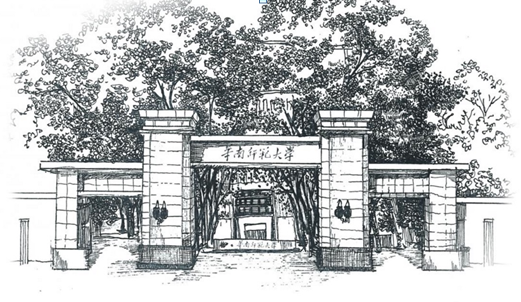 非正式课程实施计划课程名称:     海洋文化研学项目 开课单位：     地理科学学院    填报时间：    2022年9月6日 华南师范大学教务处制2022年一、课程基本情况二、课程实施计划注：课程名称和课程小时数请严格按照立项课程名称和核定小时数进行填写。1-1 课程基本信息1-1 课程基本信息1-1 课程基本信息1-1 课程基本信息1-1 课程基本信息课程名称海洋文化研学项目海洋文化研学项目课程小时数2课程所属模块 □思想引领  创新创业  □全球学习  □朋辈教育□思想引领  创新创业  □全球学习  □朋辈教育□思想引领  创新创业  □全球学习  □朋辈教育□思想引领  创新创业  □全球学习  □朋辈教育课程先修要求接受学生数20授课对象全校 本学院  □其它：全校 本学院  □其它：学生年级2019级2020级2021级2022级1-2 负责人基本信息1-2 负责人基本信息1-2 负责人基本信息1-2 负责人基本信息1-2 负责人基本信息姓   名姓   名张争胜最后学位博士研究生职称/职务职称/职务教授电子邮箱zhangzsh@scnu.edu.cn2-1课程目标2-1课程目标2-1课程目标2-1课程目标2-1课程目标课程目标围绕《更路簿》和南海诸岛地名等海洋文化载体，开展海洋文化研学，引导学生关注国内外海洋资源时空分布和海洋文化研究，提高学生的国土资源安全和海疆权利意识。围绕《更路簿》和南海诸岛地名等海洋文化载体，开展海洋文化研学，引导学生关注国内外海洋资源时空分布和海洋文化研究，提高学生的国土资源安全和海疆权利意识。围绕《更路簿》和南海诸岛地名等海洋文化载体，开展海洋文化研学，引导学生关注国内外海洋资源时空分布和海洋文化研究，提高学生的国土资源安全和海疆权利意识。围绕《更路簿》和南海诸岛地名等海洋文化载体，开展海洋文化研学，引导学生关注国内外海洋资源时空分布和海洋文化研究，提高学生的国土资源安全和海疆权利意识。发展学生哪些核心素养学习      审思      创新自主      合作      担当学习      审思      创新自主      合作      担当学习      审思      创新自主      合作      担当学习      审思      创新自主      合作      担当2-2 课程进度 2-2 课程进度 2-2 课程进度 2-2 课程进度 2-2 课程进度 教学周次/节次教学周次/节次主要教学内容授课形式与方法教学场所9/18-39/18-3《更路簿》的版本及内容研讨院楼10112/25-312/25-3南海诸岛地名的演变研讨院楼1012-3参考文献2-3参考文献请标明参考文献作者、文献名称、出版社、出版时间等王颖,刘瑞玉,苏纪兰，中国海洋地理，科学出版社，2013年1月；刘南威，张争胜，《更路簿》与海南渔民地名论稿，海洋出版社，2018年8月；周伟民，唐玲玲，南海天书-海南渔民更路簿文化诠释，昆仑出版社，2015年8月2-4 选课方式2-4 选课方式可选课非可选课，项目结题或完成后录入可选课非可选课，项目结题或完成后录入2-5 考核方式 2-5 考核方式 □全程参与    □考试       提交论文、作业、作品□项目结题   □其它，请注明具体形式：□全程参与    □考试       提交论文、作业、作品□项目结题   □其它，请注明具体形式：